CONCURSO DE BECAS DOCTORALESCIENTÍFICO-TECNOLÓGICAS CONVOCATORIA 2024 - BDOC 25FORMULARIODOCUMENTACIÓN A PRESENTARFormulario de presentación completo (I – DATOS GENERALES DE LA BECA, II – PLAN Y LUGAR DE TRABAJO y III – DECLARACIONES DE CONFORMIDAD).*Certificación Carrera de Grado:*Para postulantes graduados: Título legalizado o certificado de título en trámite emitido por la Institución Educativa.1Para estudiantes que adeuden hasta cuatro materias certificado de materias aprobadas emitido por la Universidad.Para todos los/las postulantes: certificado analítico de materias que contenga el promedio con y sin aplazos, documentación equivalente o historia académica emitida por el Sistema de Información Universitaria (SIU GUARANÍ).*DNI (anverso y reverso)*Constancia de CUIL/ CUIT.*CV del/la postulante en formato SIGEVA y CV del/la postulante ampliado en formato pdf.*CV del/la Director/a (en formato SIGEVA) y CV ampliado en formato pdf.*CV del/la co-Director/a (si corresponde) en formato SIGEVA y CV ampliado en formato pdf.Nota de presentación al Presidente de la CIC. (Nota N°1)Nota compromiso de renuncia a cargos que resulten incompatibles con la beca (si correspondiere). (Nota N°2)Nota del/la Director/a justificando inclusión del/la Co-Director/a (si correspondiere). (Nota N°3)Nota justificando diferente lugar de trabajo del/la Director/a o Co-Director/a (si correspondiere). (Nota N°4)Si el Director/a propuesto/a es Investigador/a Asistente o Adjunto con Director/a, nota de su Director/a autorizándolo/a dirigir la beca. (Nota N°5)1 Estos serán las únicas documentaciones consideradas como válidas, no aceptándose certificado de tesis aprobadas ni fotocopias de actas de tesis aprobadas.*Los puntos señalados son obligatorios.Nota de domicilio en Provincia de Buenos Aires: si no posee domicilio en la Pcia. de Bs. As. presentar nota de compromiso de realización de cambio de domicilio antes de la fecha de inicio de la Beca.DDJJ de domicilio electrónico (nota N°6)Certificados de capacitación ley Micaela (si se posee)FORMULARIO I - DATOS GENERALES DE LA BECADATOS PERSONALESAPELLIDOS:        NOMBRES:      GÉNERO (en el que se autopercibe):DOCUMENTO: DNI Nº:            LUGAR DE NACIMIENTO:      	PAÍS:             FECHA DE NACIMIENTO:           DIRECCIÓN PARTICULAR:CALLE:            Nº:            PISO:       	DEPTO:        LOCALIDAD:       	CP:      	PARTIDO:      T.E.:	-	    	    CELULAR:   	-15	  CORREO ELECTRÓNICO:      Nº DE CUIL/CUIT:     TÍTULO UNIVERSITARIO:            UNIVERSIDAD DE GRADUACIÓN:             FECHA DE GRADUACIÓN:        FECHA DE INGRESO:PROMEDIO CON APLAZOS:PROMEDIO SIN APLAZOS:       SI EL/LA POSTULANTE NO ESTÁ GRADUADO/A FECHA ESTIMATIVA DE GRADUACIÓN:       CANTIDAD DE MATERIAS QUE ADEUDA: DATOS RELATIVOS A LA BECATítulo del tema de Investigación propuesto:Palabras claves del plan (tres palabras claves en mayúsculas)Líneas de la convocatoria: (marcar con una “x” las línea a la que presenta su postulación)Completar Según línea indicada arriba: 1- Línea Centro Propios2- Linea priorizada: Línea de trabajo a la que se presenta: (marcar con una “x”)Salud:Industria y Producción:Ambiente:Desarrollo a la comunidad:3- Línea Abierta: describirComisión Asesora Honoraria a la que se presenta: (marcar con una “x”)Director/a de la BecaApellido:Nombres:            Título Máximo:           Lugar de trabajo y realización de la beca:            Cantidad de Becarios que dirige (máximo 5):           Dirección de correo electrónico:       T.E.:       	  (indicar interno)CARGOS:A- ¿Pertenece a la Carrera del Investigador CIC o CONICET?Indique categoría:B- ¿Tiene el  cargo  de Profesor  Adjunto  (o superior)  y  con una  dedicación  Semi Exclusiva (o superior)?Indique cargo:Indique dedicación:C- ¿Tiene la categoría I, II o III en el Programa de Incentivos?D- ¿Posee una categoría equivalente en instituciones del sistema científico- tecnológico con lugar de trabajo en la provincia de Buenos Aires?Indicar cargo de planta que reviste en esa institución:Co-Director/a de la Beca (si corresponde) Apellido:Nombres:         Título Máximo:           Lugar de trabajo y realización de la beca:         Cantidad de Becarios que dirige (máximo 5):           Dirección de correo electrónico:       T.E.:       (indicar interno)CARGOS:A- ¿Pertenece a la Carrera del Investigador CIC o CONICET?Indique categoría:B- ¿Tiene el  cargo  de Profesor  Adjunto  (o superior)  y  con una  dedicación  Semi Exclusiva (o superior)?Indique cargo:Indique dedicación:C- ¿Tiene la categoría I, II o III en el Programa de Incentivos?D- ¿Posee una categoría equivalente en instituciones del sistema científico- tecnológico con lugar de trabajo en la provincia de Buenos Aires?Indicar cargo de planta que reviste en esa institución:Lugar propuesto para desarrollar la Beca(indicar Centro, Universidad, Facultad, Departamento, Cátedra, etc.) Centro:Universidad:            Facultad:            Departamento:             Cátedra:            Instituto:         Otros:            Tipo de asociación con la CIC: (ver Anexo de Centros en Bases) marcar con una (x)Dirección del Lugar:     Calle:           	Nº:            Localidad:           	C.P.:           Correo electrónico:            T.E.:     PREPARACIÓN DEL/LA SOLICITANTETodos los antecedentes académicos y laborales del/la postulante que serán tenidos en cuenta en la evaluación por las Comisiones correspondientes, deberá estar cargada en el SIGEVA. Se sugiere revisar la actualización de los datos consignados.FORMULARIO II – PLAN Y LUGAR DE TRABAJOEn páginas agregadas (máximo 7 páginas incluyendo todos los puntos) se desarrollará el Plan de Beca de acuerdo a los siguientes títulos:Del plan de BecaDenominación del trabajoDefinición del problema y estado actual del conocimiento sobre la cuestiónTrabajo previo realizado referente a este proyectoObjetivo/s general/es y objetivos particulares.Métodos y técnicas a emplear.Cronograma mensual de actividades a desarrollar en el período de la beca (comprendido por un período de 12 meses).Planificación a 4 años del plan de trabajo.Referencias bibliográficas.Vinculación del plan de trabajo con otros proyectos de investigación en ejecución en el mismo lugar de trabajo.¿El abordaje del plan de trabajo está enmarcado en alguna problemática de la provincia de Buenos Aires? JustificarDel lugar de trabajo propuesto para el desarrollo de la BecaIdentificación del lugar donde se realizará el plan de trabajoDescripción de la infraestructura y servicios disponibles en relación a los requerimientos del plan de trabajo.FORMULARIO III – DECLARACIONES DE CONFORMIDAD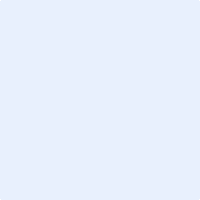 FORMULARIO III – DECLARACIONES DE CONFORMIDADFORMULARIO III – DECLARACIONES DE CONFORMIDADFORMULARIO III – DECLARACIONES DE CONFORMIDADANEXO – NOTASNota N°1 - Nota de presentación al Presidente Señor Presidente de la Comisión de Investigaciones Científicas de la Provincia de Buenos Aires,Dr. Roberto Salvarezza S/DDe mi mayor consideración:Me dirijo a usted, y por su intermedio a quien corresponda, a los efectos de presentar la solicitud propia a la convocatoria 2024 de Becas doctorales BDOC 25.Declaro conocer en su totalidad la reglamentación que rige la citada Beca y las Bases del concurso, aceptando la mencionada normativa en todas sus partes y comprometiéndome a su cumplimiento en caso de obtener la Beca.Acompaño los elementos de juicio solicitados en las Bases y Condiciones de esta convocatoria, a los fines de su evaluación.Sin otro particular, lo saludo a usted muy atentamente....................................................	...................................................Firma del/de la solicitante	AclaraciónLugar y Fecha: ................................................................................................Nota N°2 – Nota por compromiso de renuncia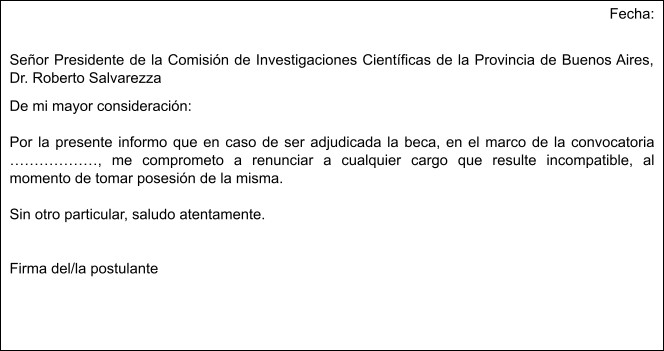 Nota N°3 – Nota del Director/a justificando al Co-Director/a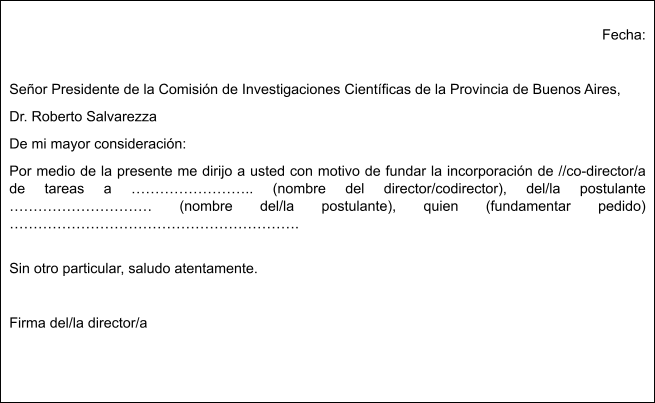 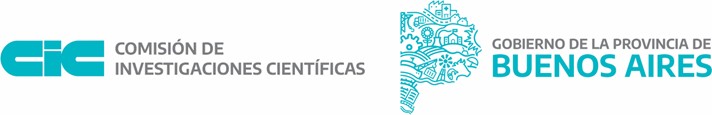 Nota N°4 - Nota justificando diferente lugar de trabajo del Director/a o Co-Director/a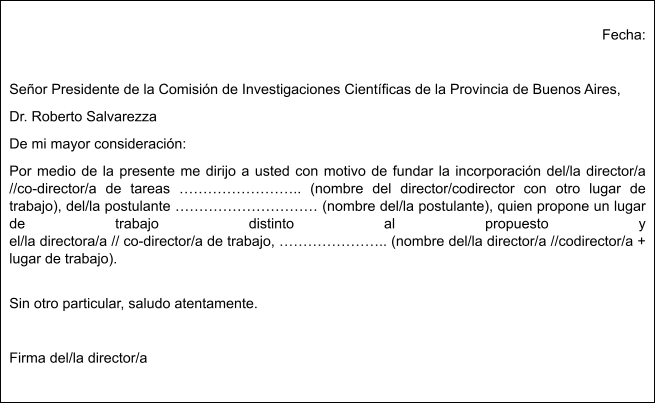 Nota N°5 – En caso que el Director/a propuesto/a sea Investigador/a Asistente, nota de su Director/a autorizándolo/a a dirigir la beca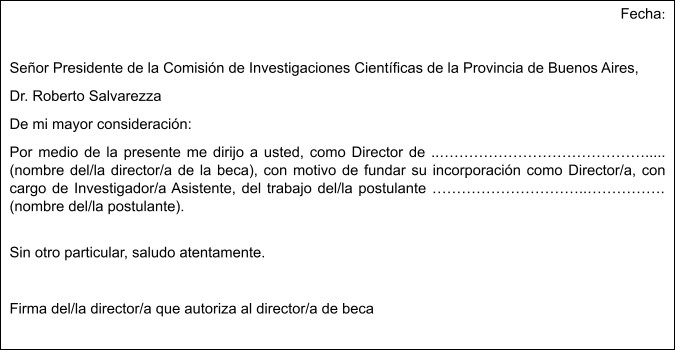 6. Nota declaración de domicilio electrónicoDECLARACIÓN JURADA DE DOMICILIO ELECTRÓNICO[Nombre completo][DNI / Número de identificación] [Dirección de correo electrónico] [Teléfono de contacto]Yo, [Nombre completo], identificado(a) con DNI / Número de identificación [Número de documento], domiciliado(a) en [Dirección física completa], declaro bajo juramento que he establecido mi domicilio electrónico en la dirección de correo electrónico [Dirección de correo electrónico], a partir de la fecha [Fecha de inicio de domicilio electrónico].Entiendo y acepto que esta dirección de correo electrónico será utilizada como mi domicilio electrónico, de acuerdo con las disposiciones legales y reglamentarias aplicables. Así mismo, me comprometo a mantener esta dirección de correo electrónico activa y a recibir y leer regularmente las notificaciones y comunicaciones que se envíen a esta dirección donde serán válidas todas las notificaciones que se produjeren desde la CIC.Declaro también que toda la información proporcionada en esta declaración jurada es veraz y precisa.Fecha: [Fecha de la declaración]Firma:  	Calle 526 e/ 10 y 11 s/n La Plata, Buenos AiresTel. 221 421 7374 / 482 3795cic.gba.gob.ar171- Centro Propio2-Línea Priorizada3-Línea abiertaCERENLALLINTACPPCEMECALEMITCESGI- Dengue y otros arbovirus- Manejo integral de vectores- Producción pública de medicamentos- Consumo problemático de sustancias (Toxicología, nuevas sustancias)- Producción de kits de diagnóstico (dengue, sarampión, zika, chikungunya, virusrespiratorio)- Eficiencia energética y energías renovables- Industria naval- Ingeniería- Maquinaria agrícola y agricultura de precisión- Textil y Cueros- Industrias del conocimiento- Equipamiento médico- Alimentos- Micropropagación vegetal y mejoramiento genético vegetal- Cáñamo y Cannabis medicinal- Minería: tierras raras y agregado de valor- Cambio climático- Gestión del agua: Inundaciones y sequías-Problemáticas ambientales: Cianobacterias, arsénico, agroquímicos- Costas bonaerenses e impacto ambiental- Inversión social: Investigación comparada de la inversión social (Nación/Provincia).- Seguridad Alimentaria: a) Impacto del repliegue del Estado Nacional en políticas públicas de seguridad alimentaria. b) Rol del SAE y MESA BONAERENSE en seguridadalimentaria.- Estrategias socioproductivas de sectores populares y el Estado.- Sujeto, familia y comunidad en política social bonaerense.Desafíos para la comunidadorganizada del Siglo XXI.- Género: herramientas para el cierre de las brechas de género en el mundo del trabajo.-Nutrición infantil.--Reincidencia delictiva: Evaluación del impacto de las políticas públicas en ámbito postpenitenciario.Comisión Asesora Honoraria CICCiencias Agrícolas, Producción y Salud AnimalCiencias Biológicas y SaludCiencias Sociales y HumanasFísica, Matemática, Química, AstronomíaGeología. Minería e HidrologíaIngeniería, Arquitectura y TecnologíaTIC'S, Electrónica e InformáticaCiencias Ambientales y TerritorioCentro PropioCentro de Asociación MúltipleCentro de Asociación SimpleSin Asociación/ otros